Impresso em: 07/08/2023 21:16:25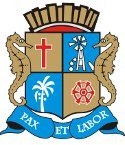 Matéria: PROJETO DE LEI 67-2020Autor: AMÉRICO DE DEUSGoverno de Sergipe Câmara Municipal de AracajuReunião: 34 SESSÃO ExtraordináriaData: 17/06/2020Parlamentar	Partido	Voto	HorárioAMÉRICO DE DEUS CABO AMINTAS CABO DIDIDR. GONZAGA ELBER BATALHA EMÍLIA CORRÊA FÁBIO MEIRELES JASON NETO JUVENCIO OLIVEIRA LUCAS ARIBÉPASTOR CARLITO ALVES SEU MARCOS THIAGUINHO BATALHA VINÍCIUS PORTOZÉ VALTER ZEZINHO DO BUGIOANDERSON DE TUCAPSD PSL PSC PSD PSBPATRIOTA PODEMOS PDTPSD CIDADANIA PSCPDT PSC PDT PSD PSBPDTSIM SIM SIM SIM SIM SIM SIM SIM NÃO SIM SIM SIM SIM NÃO SIM SIMNão Votou12:04:4912:05:1112:05:1712:05:2212:05:2712:06:4112:05:4712:05:5012:05:5612:06:4812:06:5112:07:0312:07:2512:08:0712:08:1412:08:30NITINHODR. MANUEL MARCOS BIGODE DO SANTA MARIA SONECAISACEVANDO FRANCA PROF. BITTENCOURTPSD PSD PSD PSD PDT PSD PDTO Presidente não Vota Não VotouNão Votou Não Votou Não Votou Não Votou Não VotouTotais da Votação	Sim: 14Resultado da Votação: APROVADONão: 2Abstenção: 0	Total de Votos Válidos: 16